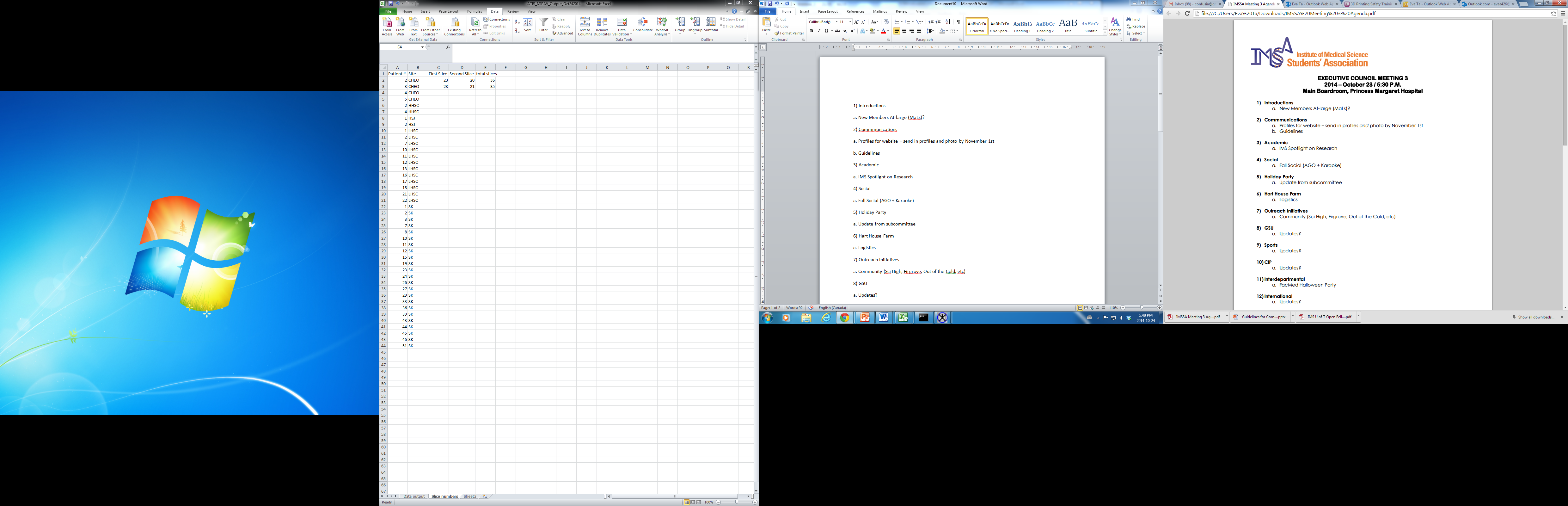 1) Introductionsa. New Members At-large (MaLs)?N/A2) Commmunicationsa. Profiles for website – send in profiles and photo by November 1stb. GuidelinesPlease let Kaitlyn, Mel and Marina know in advance if you need posters/designsMINIMUM ONE WEEK noticeTWO weeks for awesome stuffPlease refer to powerpoint slide attached in Meeting #3 agenda3) AcademicMSC1010 rep: Shanna!  IMS Spotlight on Research – looking for more controversial topics now (ex. Legalization of marijuana) ANYONE good with Graphics or video editing? Please email Richie!Check it out in January!4) Sociala. Fall Social (AGO + Karaoke)AGO event, buy tickets now!One IMSSA facebook page now!Invite your IMS friends!Will be grabbing a quick bite at Village Idiot Pub at around 6:10pmEvent opens at 7pmKaraokeTrying to get room for freeLast year was at Fox and the Fiddle5) Holiday Partya. Update from subcommitteeDr. Toner is giving us money ($2500)But we need to move the event to early Dec. (maybe Dec. 4th)Richie will follow  up with Hart House6) Hart House FarmNov 22nd eventAnyone interested pay Majd by NOVEMBER 1st!$30 per personIf you can offer rides, please email Richie and Majda. Logistics7) Outreach Initiativesa. Community (Sci High, Firgrove, Out of the Cold, etc)Victoria looking into itAnyone else have ideas? Feel free to look up other things we can do as a council too8) GSUBike maintenance workshops availableMeeting next week9) SportsSoccer: got rained out last weekNext Thursday Oct. 30th, soccer at 5pm, for more info Contact Adam HsiehConsider other events like: Charity yoga, water polo, skating etc. 11)Interdepartmentala. FacMed Halloween Partytheir facebook page is wrong$5 per person 30th of Octover from 8pm to 1am at O’ Grady’sGet tickets online and remember your T-Card or ID15 execs going apparently 12)InternationalRichie will get list of students13)Professional Master’s ProgramStudents are not getting emails!!